Инструкция по работе в рабочем кабинете по письму Минобрнауки России от 11.10.2017 г. № ТС-982/05»Для осуществления мониторинга ввода информации организациями необходимо:Войти в рабочий кабинетПроверить корректность данных.
Для этого нажать ссылку «Редактировать» строки «Информация о…..»


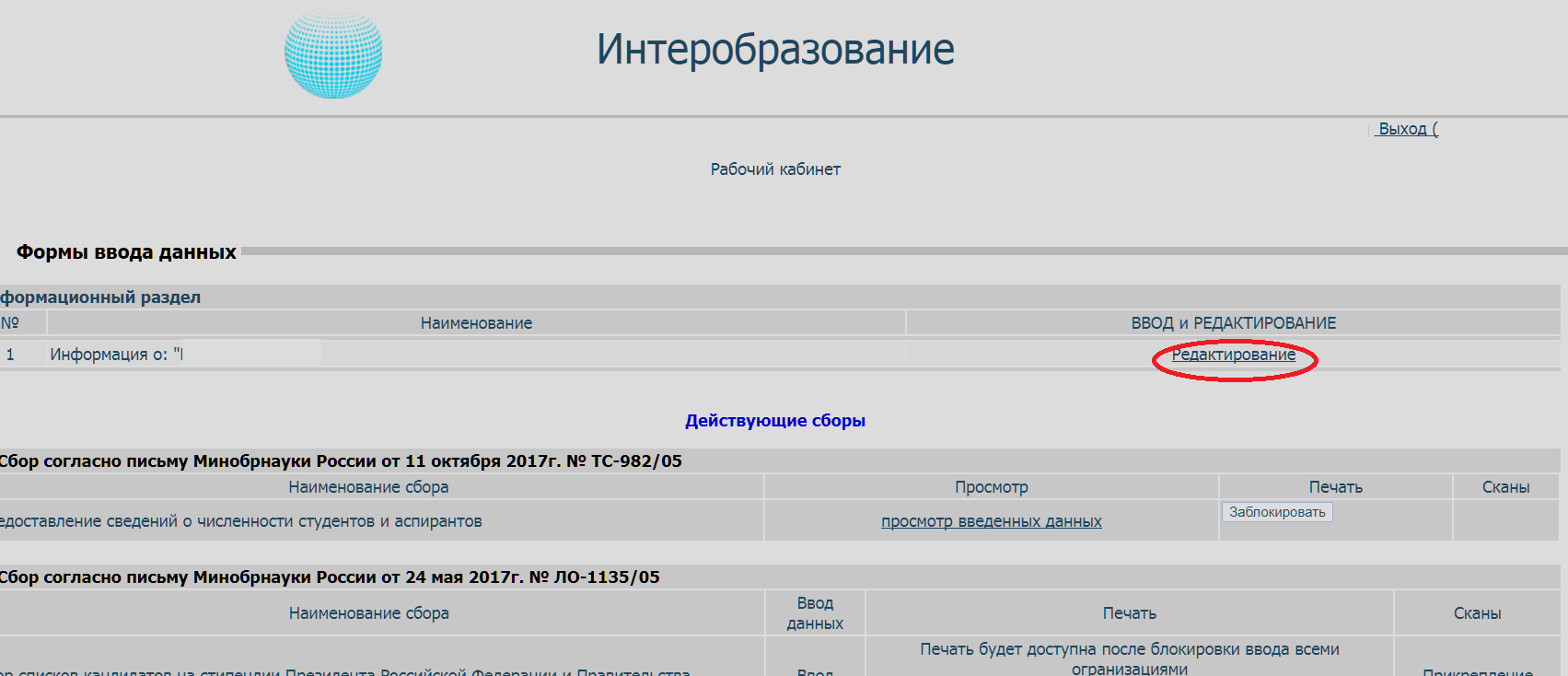 Откроется окно



Проверить/заполнить данные и нажать кнопку «Сохранить».



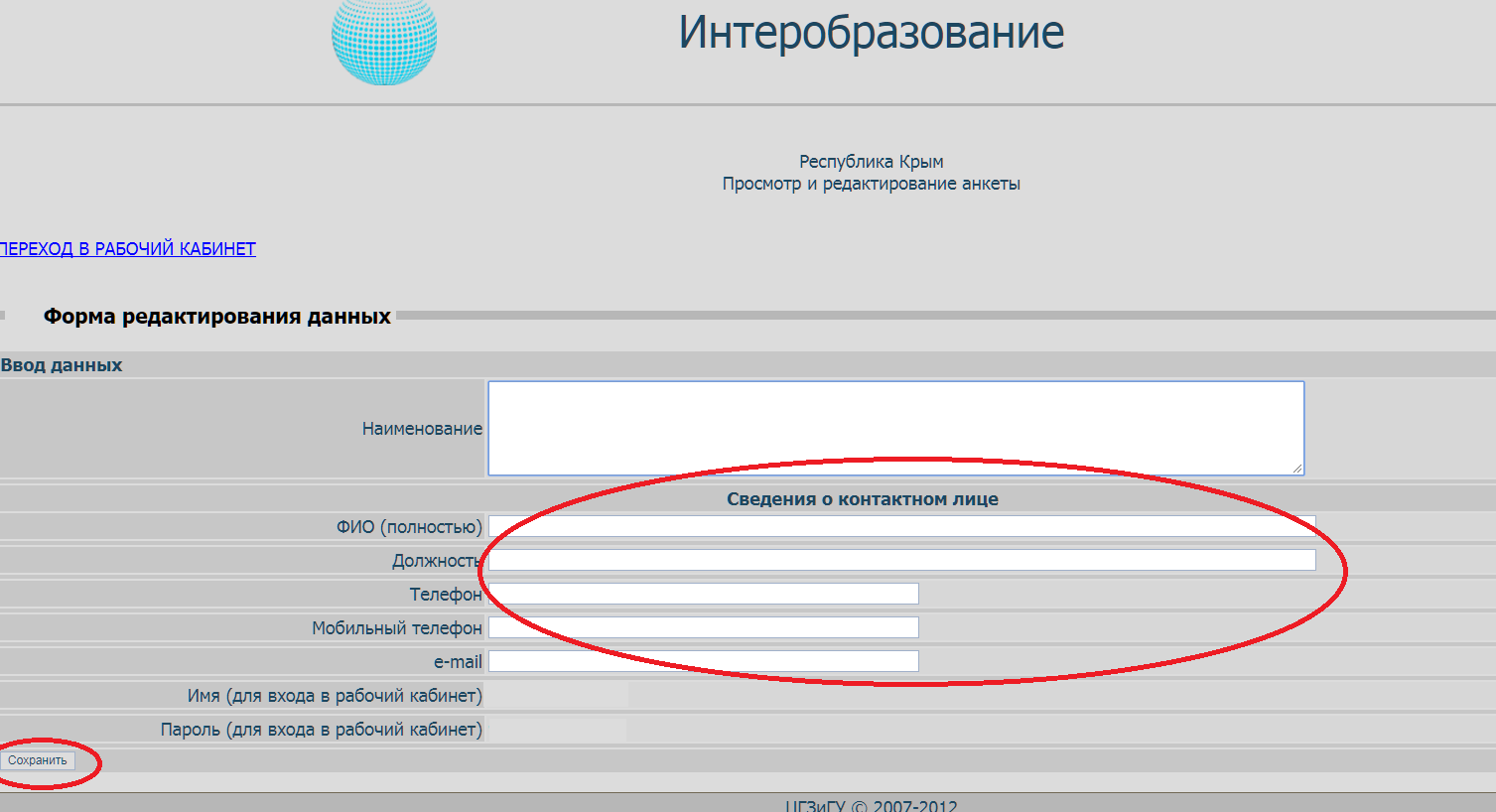 Для мониторинга информации, введенной организациями надо нажать ссылку «Просмотр данных» строки «Сбор сведений согласно письму Минобрнауки России от 11.10.2017 г. № ТС-982/05»


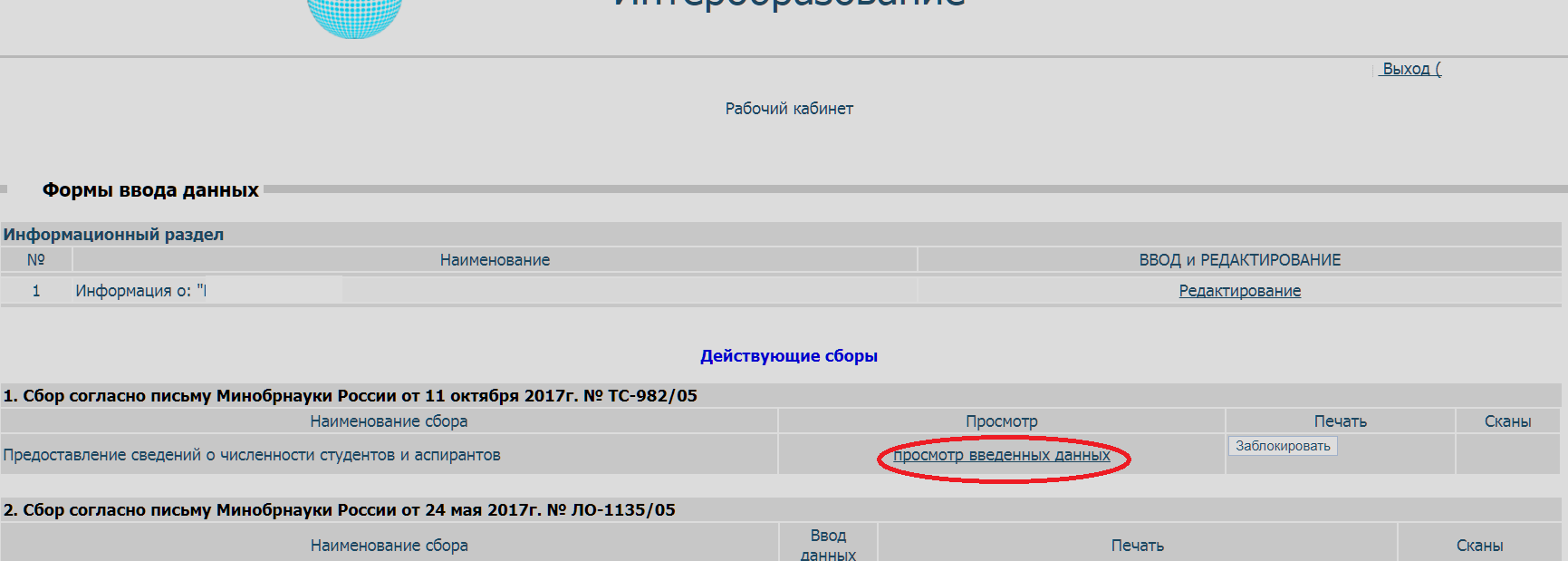 Откроется окно с данными, введенными организациями



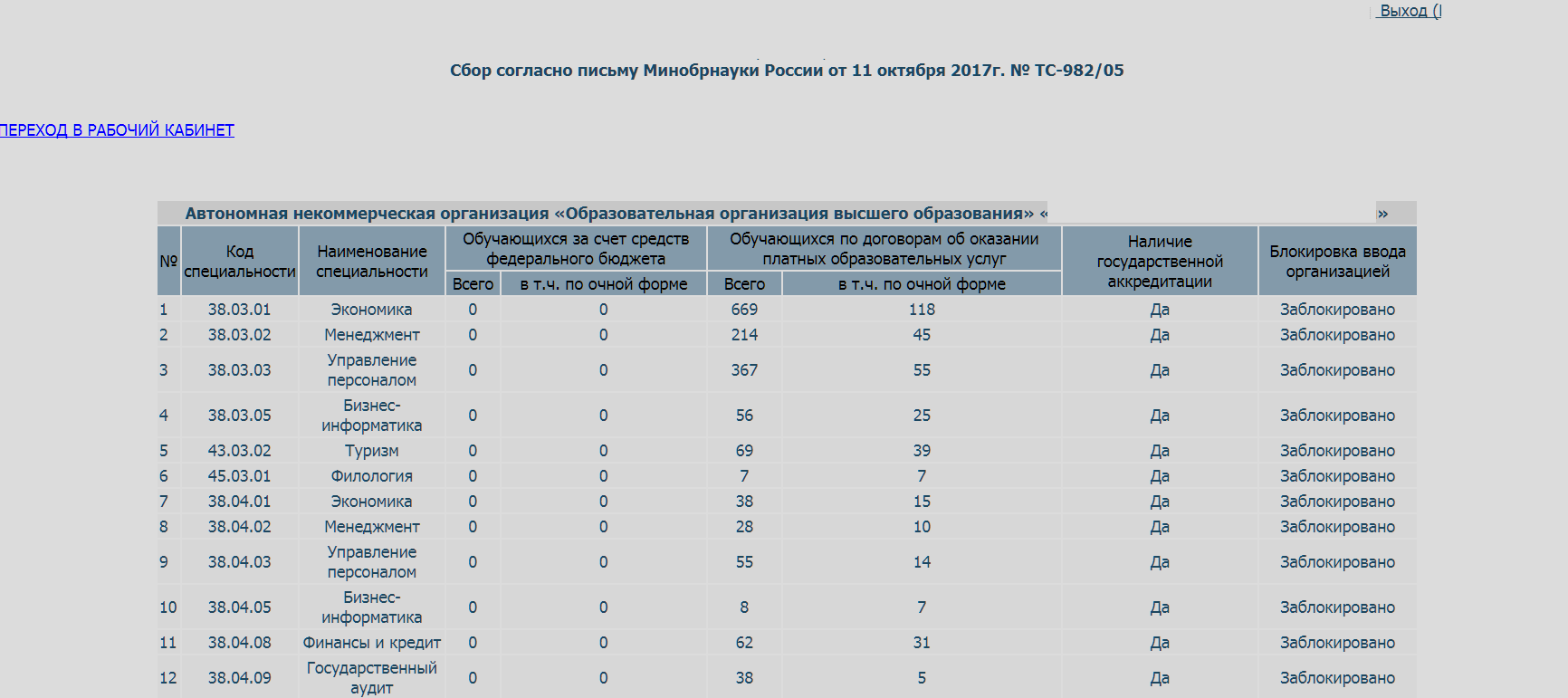 Если в столбце «Блокировка ввода организацией» указано Заблокировано, это означает, что организация полностью завершила ввод данных. Для распечатки приложений необходимо:Заблокировать «Ввод данных организациями». ОБРАТИТЬ ВНИМАНИЕ! После этой операции организации не смогут менять свои данные! 


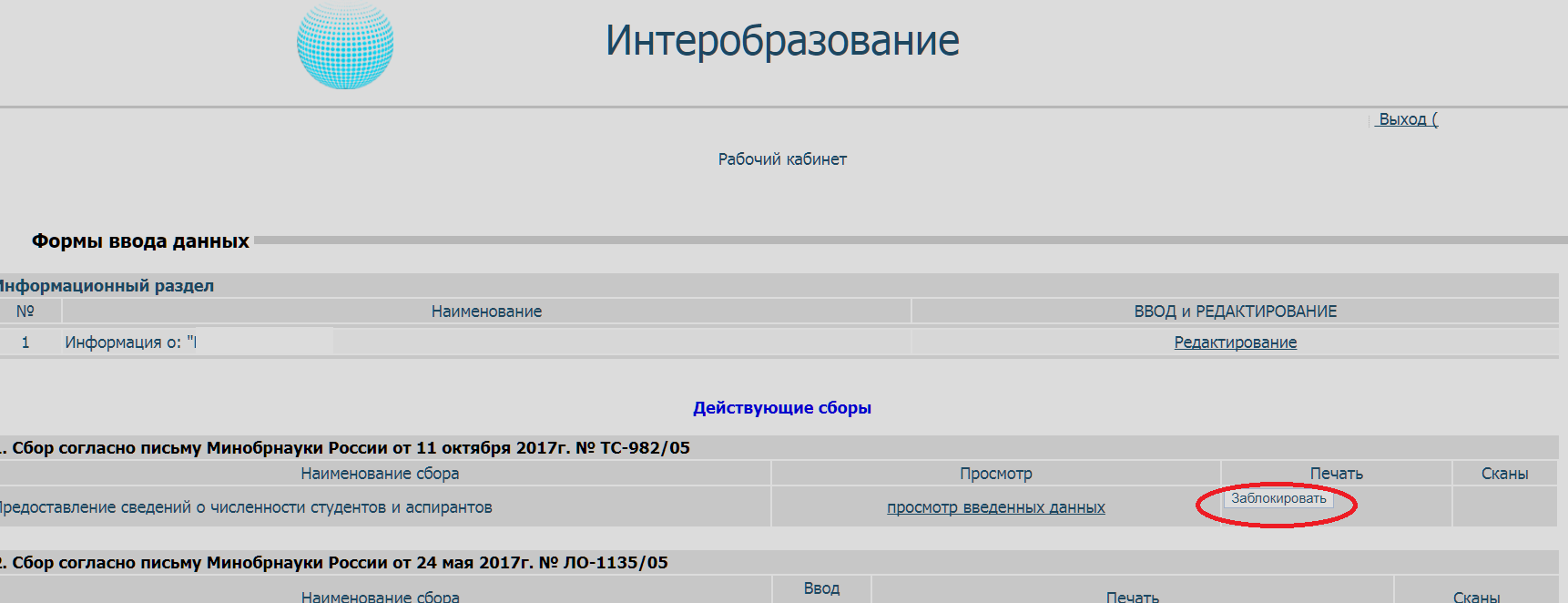 Вместо кнопки «Блокировка ввода организаций» появится  ссылки для распечатки приложений.



ОБРАТИТЬ ВНИМАНИЕ!
В Приложении 1 отображается контингент студентов (курсантов, слушателей) образовательной организации.
В приложении 2 отображается контингент аспирантов (адъюнктов) образовательной организации.
В приложении 3 отображается контингент студентов (курсантов, слушателей) и аспирантов (адъюнктов)организаций, осуществляющих образовательную деятельность, обучающимся по образовательным программам высшего образования по очной форме по специальностям или направлениям подготовки, соответствующим приоритетным направлениям модернизации и технологического развития российской экономики.
В приложении 4 отображается контингент студентов (курсантов, слушателей) и аспирантов (адъюнктов)организаций, осуществляющих образовательную деятельность, обучающимся по образовательным программам высшего образования, имеющим государственную аккредитацию, по очной форме по специальностям или направлениям подготовки, соответствующим приоритетным направлениям модернизации и технологического развития российской экономики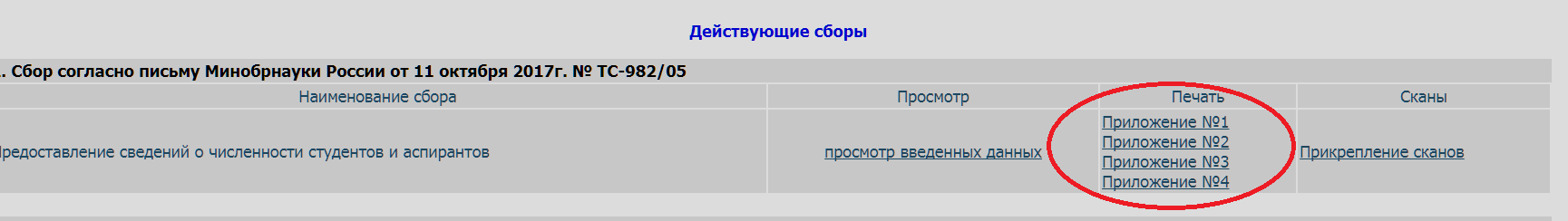 Приложения распечатываются, подписываются руководителем организации и исполнителем (данные руководителя и исполнителя вводятся вручную).На бумажном носителе отчет направляется в Минобрнауки России в установленном порядке.Сканированная копия документа прикрепляется в рабочем кабинете, нажав на ссылку «Прикрепление сканов»


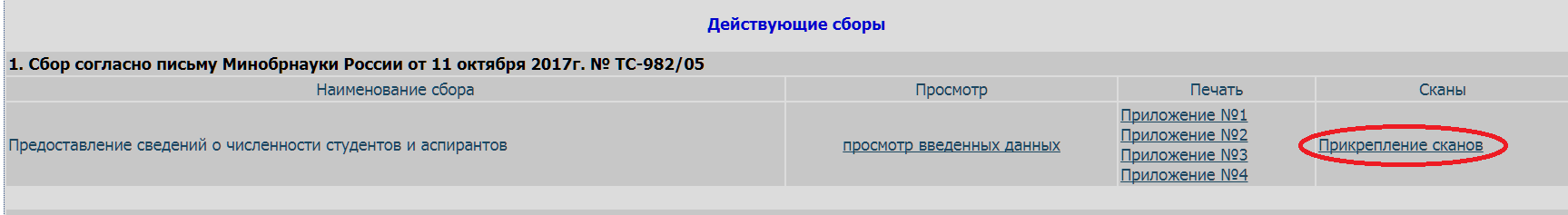 Открывается окно


в котором надо выбрать загружаемый файл, заполнить поле «Описание» и нажать кнопку «Загрузить».
При незаполненном полем «Описание» скан НЕ ЗАГРУЗИТСЯ!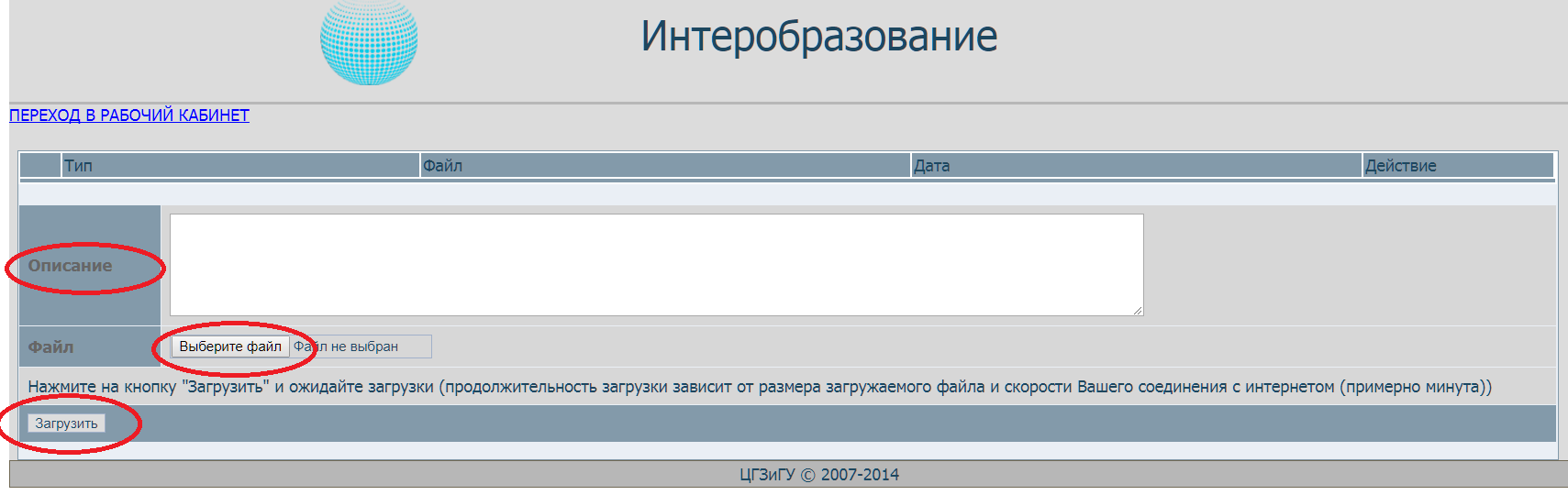 .